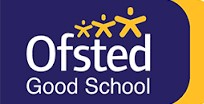 STAKESBY PRIMARY ACADEMY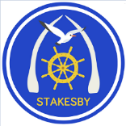 NEWSLETTERFriday 30th April 2021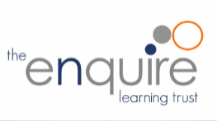 STAKESBY PRIMARY ACADEMYNEWSLETTERFriday 30th April 2021STAKESBY PRIMARY ACADEMYNEWSLETTERFriday 30th April 2021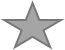  STAR OF THE WEEK      Well done to the following children for their achievements, attitudes, and effort this week.           STAR OF THE WEEK      Well done to the following children for their achievements, attitudes, and effort this week.           STAR OF THE WEEK      Well done to the following children for their achievements, attitudes, and effort this week.          INFORMATION FROM THE PRINCIPALDear Parents, Carers and Families,Today you will have received information about your child's class for September. Although we will miss Mrs Sloan and Miss Saville while they are on maternity leave, we are excited for them, and also to welcome two fantastic new staff members to the Stakesby team. We are hoping to be able to hold a Parents' Evening in June after Covid restrictions have been lifted. This will give you the opportunity to talk with your child's current teacher in person, and to see the work they have produced here in school. Further information will be issued in due course.Have a lovely bank holiday weekend.Miss Robson Principal    headteacher@stakesbyschool.netINFORMATION FROM THE PRINCIPALDear Parents, Carers and Families,Today you will have received information about your child's class for September. Although we will miss Mrs Sloan and Miss Saville while they are on maternity leave, we are excited for them, and also to welcome two fantastic new staff members to the Stakesby team. We are hoping to be able to hold a Parents' Evening in June after Covid restrictions have been lifted. This will give you the opportunity to talk with your child's current teacher in person, and to see the work they have produced here in school. Further information will be issued in due course.Have a lovely bank holiday weekend.Miss Robson Principal    headteacher@stakesbyschool.netINFORMATION FROM THE PRINCIPALDear Parents, Carers and Families,Today you will have received information about your child's class for September. Although we will miss Mrs Sloan and Miss Saville while they are on maternity leave, we are excited for them, and also to welcome two fantastic new staff members to the Stakesby team. We are hoping to be able to hold a Parents' Evening in June after Covid restrictions have been lifted. This will give you the opportunity to talk with your child's current teacher in person, and to see the work they have produced here in school. Further information will be issued in due course.Have a lovely bank holiday weekend.Miss Robson Principal    headteacher@stakesbyschool.netSTAKESBY VALUES: COMMITMENTI'm thrilled to share with you that another of our pupils was presented with an excellence award today. Congratulations to Grace who has shown true commitment to retelling 'The Secret of Black Rock' by taking so much time and care to present her work, which was of such high quality, beautifully. Well done Grace!Miss RobsonPrincipalheadteacher@stakesbyschool.netSTAKESBY VALUES: COMMITMENTI'm thrilled to share with you that another of our pupils was presented with an excellence award today. Congratulations to Grace who has shown true commitment to retelling 'The Secret of Black Rock' by taking so much time and care to present her work, which was of such high quality, beautifully. Well done Grace!Miss RobsonPrincipalheadteacher@stakesbyschool.netSTAKESBY VALUES: COMMITMENTI'm thrilled to share with you that another of our pupils was presented with an excellence award today. Congratulations to Grace who has shown true commitment to retelling 'The Secret of Black Rock' by taking so much time and care to present her work, which was of such high quality, beautifully. Well done Grace!Miss RobsonPrincipalheadteacher@stakesbyschool.netCRICKET CLUB – YEAR 4, 5 & 6Cricket Club, led by Mr Kettle, ECB Qualified Coach, will begin on Tuesday (3:15pm - 4:15pm). If your child is in Year 4, 5 or Year 6 and would like to take part, please notify Miss Robson via email on e.robson@stakesbyschool.net by Monday 2nd May 2021.Miss Robson
Principal 	CRICKET CLUB – YEAR 4, 5 & 6Cricket Club, led by Mr Kettle, ECB Qualified Coach, will begin on Tuesday (3:15pm - 4:15pm). If your child is in Year 4, 5 or Year 6 and would like to take part, please notify Miss Robson via email on e.robson@stakesbyschool.net by Monday 2nd May 2021.Miss Robson
Principal 	CRICKET CLUB – YEAR 4, 5 & 6Cricket Club, led by Mr Kettle, ECB Qualified Coach, will begin on Tuesday (3:15pm - 4:15pm). If your child is in Year 4, 5 or Year 6 and would like to take part, please notify Miss Robson via email on e.robson@stakesbyschool.net by Monday 2nd May 2021.Miss Robson
Principal 	FREE SCHOOL MEAL ELIGIBILITYIf you think you may be entitled to free school meals for your child, please use the Free School Meals eligibility checker on our school website or contact me. Even if your child is in Reception, Year 1 or Year 2 and currently receives universal free school meals, we encourage you to check your entitlement. Being eligible will mean that Stakesby receives additional funding for your child which will go towards their learning and any additional support they may need.If you need any help or further clarification, please contact the school office.Miss Butler admin@stakesbyschool.netFREE SCHOOL MEAL ELIGIBILITYIf you think you may be entitled to free school meals for your child, please use the Free School Meals eligibility checker on our school website or contact me. Even if your child is in Reception, Year 1 or Year 2 and currently receives universal free school meals, we encourage you to check your entitlement. Being eligible will mean that Stakesby receives additional funding for your child which will go towards their learning and any additional support they may need.If you need any help or further clarification, please contact the school office.Miss Butler admin@stakesbyschool.netFREE SCHOOL MEAL ELIGIBILITYIf you think you may be entitled to free school meals for your child, please use the Free School Meals eligibility checker on our school website or contact me. Even if your child is in Reception, Year 1 or Year 2 and currently receives universal free school meals, we encourage you to check your entitlement. Being eligible will mean that Stakesby receives additional funding for your child which will go towards their learning and any additional support they may need.If you need any help or further clarification, please contact the school office.Miss Butler admin@stakesbyschool.netSCHOOL LUNCHESPlus!  Seasonal vegetables, a selection of fresh salad and fruits, plus freshly             baked bread is available. Fresh fruit, yoghurt or set pudding every day.SCHOOL LUNCHESPlus!  Seasonal vegetables, a selection of fresh salad and fruits, plus freshly             baked bread is available. Fresh fruit, yoghurt or set pudding every day.TEA-TIME CLUB3.15-5.15pmPE, FOREST SCHOOLS & SWIMMINGPlease ensure that on your children’s PE day, they arrive in their correct kit comprising of black tracksuit bottoms, shorts or leggings, a plain white t-shirt, Stakesby hoodie or sweatshirt or cardigan, and trainers.Please ensure that on your children’s Forest School day, they arrive in warm, comfortable clothing with a waterproof coat or all-in-one, wellies, gloves and a spare pair of socks. Please also provide them with a pair of shoes such as trainers or school shoes that they can wear indoors.PE, FOREST SCHOOLS & SWIMMINGPlease ensure that on your children’s PE day, they arrive in their correct kit comprising of black tracksuit bottoms, shorts or leggings, a plain white t-shirt, Stakesby hoodie or sweatshirt or cardigan, and trainers.Please ensure that on your children’s Forest School day, they arrive in warm, comfortable clothing with a waterproof coat or all-in-one, wellies, gloves and a spare pair of socks. Please also provide them with a pair of shoes such as trainers or school shoes that they can wear indoors.PE, FOREST SCHOOLS & SWIMMINGPlease ensure that on your children’s PE day, they arrive in their correct kit comprising of black tracksuit bottoms, shorts or leggings, a plain white t-shirt, Stakesby hoodie or sweatshirt or cardigan, and trainers.Please ensure that on your children’s Forest School day, they arrive in warm, comfortable clothing with a waterproof coat or all-in-one, wellies, gloves and a spare pair of socks. Please also provide them with a pair of shoes such as trainers or school shoes that they can wear indoors.Byland Road, Whitby, North Yorkshire YO21 1HYTelephone: 01947 820231 Email: admin@stakesbyschool.netWebsite: stakesbyschool.net  Twitter:@stakesbyAcademy  Facebook:@stakesbyprimaryacademyByland Road, Whitby, North Yorkshire YO21 1HYTelephone: 01947 820231 Email: admin@stakesbyschool.netWebsite: stakesbyschool.net  Twitter:@stakesbyAcademy  Facebook:@stakesbyprimaryacademyByland Road, Whitby, North Yorkshire YO21 1HYTelephone: 01947 820231 Email: admin@stakesbyschool.netWebsite: stakesbyschool.net  Twitter:@stakesbyAcademy  Facebook:@stakesbyprimaryacademy